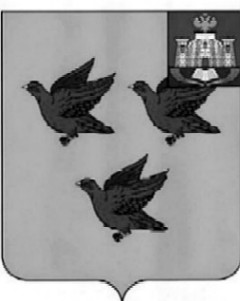 РОССИЙСКАЯ ФЕДЕРАЦИЯОРЛОВСКАЯ ОБЛАСТЬ АДМИНИСТРАЦИЯ ГОРОДА ЛИВНЫП О С Т А Н О В Л Е Н И Е2 апреля    2024 года				                                                 № 21     г. ЛивныО внесении изменений в  постановлениеадминистрации города Ливны от 24 июня 2016 года № 71 «Об утверждении нормативных затрат на обеспечение функций администрации города Ливны Орловской области» В соответствии с частью 5 статьи 19 Федерального закона от 05 апреля 2013 года № 44-ФЗ «О контрактной системе в сфере закупок товаров, работ, услуг для обеспечения государственных и муниципальных нужд», постановлением Правительства Российской Федерации от 13 октября 2014 года №1047 «Об общих правилах определения нормативных затрат на обеспечение функций государственных органов, органов управления государственными внебюджетными фондами и муниципальных органов, определенных в соответствии с Бюджетным кодексом Российской Федерации наиболее значимых учреждений науки, образования, культуры и здравоохранения, включая соответственно территориальные органы и подведомственные казенные учреждения, а также Государственной корпорации по атомной энергии «Росатом», Государственной корпорации по космической деятельности «Роскосмос» и подведомственных им организаций», постановлениями администрации города Ливны  от 24 декабря 2015 года № 123 «Об утверждении Требований к порядку разработки и принятия правовых актов о нормировании в сфере закупок для обеспечения муниципальных нужд города Ливны, содержанию указанных актов и обеспечению их исполнения» и от 29 декабря 2015 года № 127 «Об утверждении Правил определения нормативных затрат на обеспечение функций органов местного самоуправления, отраслевых (функциональных) органов администрации города Ливны и подведомственных им учреждений» администрация города Ливны постановляет:1. Внести в приложение к постановлению администрации города Ливны от 24 июня 2016 года № 71 «Об утверждении нормативных затрат на обеспечение функций администрации города Ливны Орловской области» изменения, изложив  приложение в новой редакции согласно приложению к настоящему постановлению.2. Опубликовать настоящее постановление в газете «Ливенский вестник»  и разместить на официальном сайте  администрации города Ливны в сети Интернет.Глава города                                                                                     С.А.Трубицин